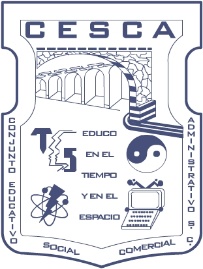 Querétaro Qro., junio 1 de 2018Circular 018/2018Mamá/papá/tutores de estudiantes 4º semestre Gpo “A” IAP r e s e n t e sPor este conducto, se hace de su conocimiento que, el día martes 5 de junio de la anualidad en curso, se realiza una visita institucional al Centro Nacional de Metrología con domicilio en km 4.5 carretera a los Cues, Municipio del Marques, Qro. En dicha actividad, sus hijas e hijos podrán conocer todo lo relacionado a criterios de medición tales como volumen y masa interactuando en los diferentes laboratorios del CENAM, con el objetivo de reforzar lo que han venido aprendiendo desde la educación primaria, secundaria y en esta etapa del bachillerato. El presente documento, es con la finalidad de que, si Usted, está de acuerdo en que su hija/o acuda a la actividad académica, lo haga saber, expresando su consentimiento firmando esta circular y enviándola junto con copia fotostática de su identificación oficial el día lunes 6 de junio de la presente anualidad para ser entregada en la dirección de la escuela.Hora y lugar de salida: 08.00 hrs. Av. Corregidora, en la entrada del hospital del Sagrado Corazón de Jesús.Costo del traslado: $50.00, los cuales se entregan el día lunes 6 de junio de 2018 a los coordinadores.Regreso a la ciudad de Querétaro: 13.00 hrs. En el lugar de salida.Favor de enviar a sus hijas/os con alimentos para desayuno.Sin otro particular, quedo a sus órdenes.AtentamenteLic. Ezequiel Soto HernándezDirectorAutorizo y doy mi consentimiento para que mi hija/o __________________________________, estudiante del 4º semestre IA, acuda al CENAM el día 5 de junio de 2018.Atentamente_________________________________Favor de considerar la siguiente situación médica de mi hija/o para el viaje: _________________________________________________________________________________________________________________________________________________________________________________